Отчет о проведении мероприятия «Мой фамильный герб». Цель и задачи: мероприятие проводится с целью пробуждения интереса к истории своей семьи и ее сопричастности к жизни родной страны и малой Родины. Формирование уважительного отношения посредством исследования истоков своей семьи.Возрождение нравственных традиций семейной памяти и сохранение семейных ценностей.В ходе мероприятия учитель рассказала школьникам, что такое родословная и генеалогическое древо; о том, что каждый человек принадлежит не только к своей семье, но и к своему роду.объяснила, что такое состав семьи и какие бывают родственные отношения, а также об обязанностях каждого члена семьи и его связи со своими родственниками. Далее ребята поговорили о семейных традициях, рассказали о своих родовых именах, придумали, нарисовали и устно описали герб своей семьи.В заключение встречи ребята разгадали загадки, вспомнили пословицы и поговорки о семье, рассмотрели семейные альбомы, которые  принесли с собой.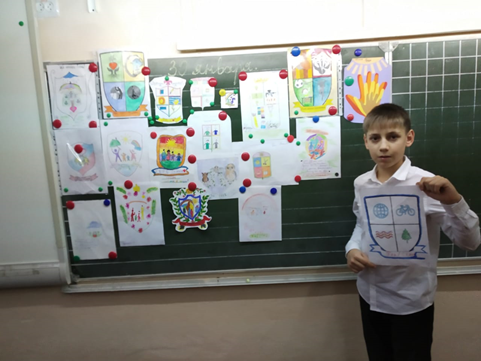 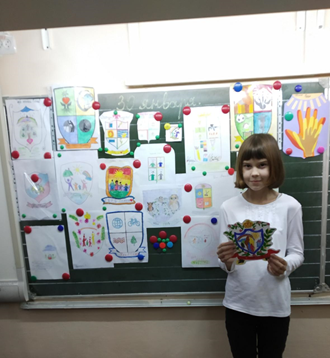 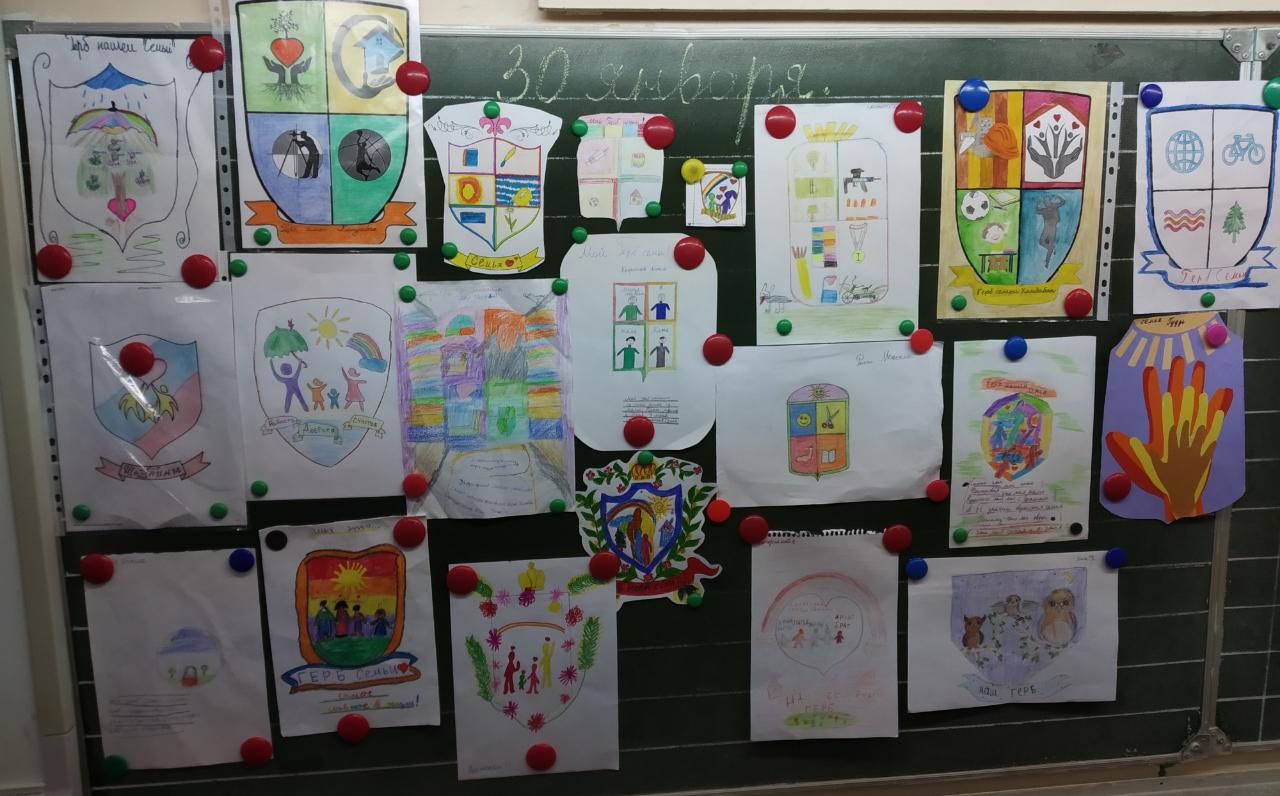 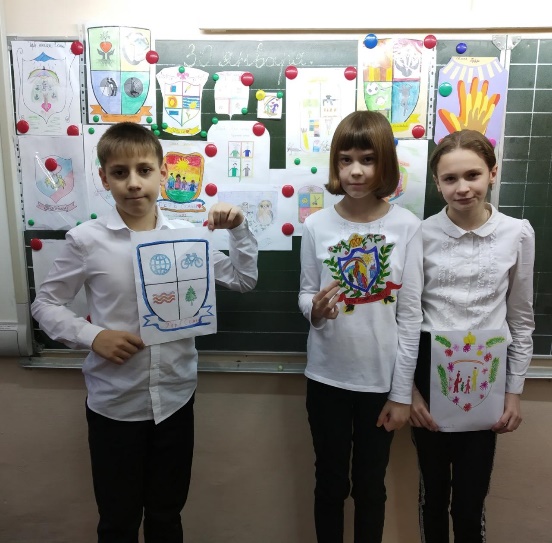 Заместитель директора по ВР 					С.С. Кочарян. 